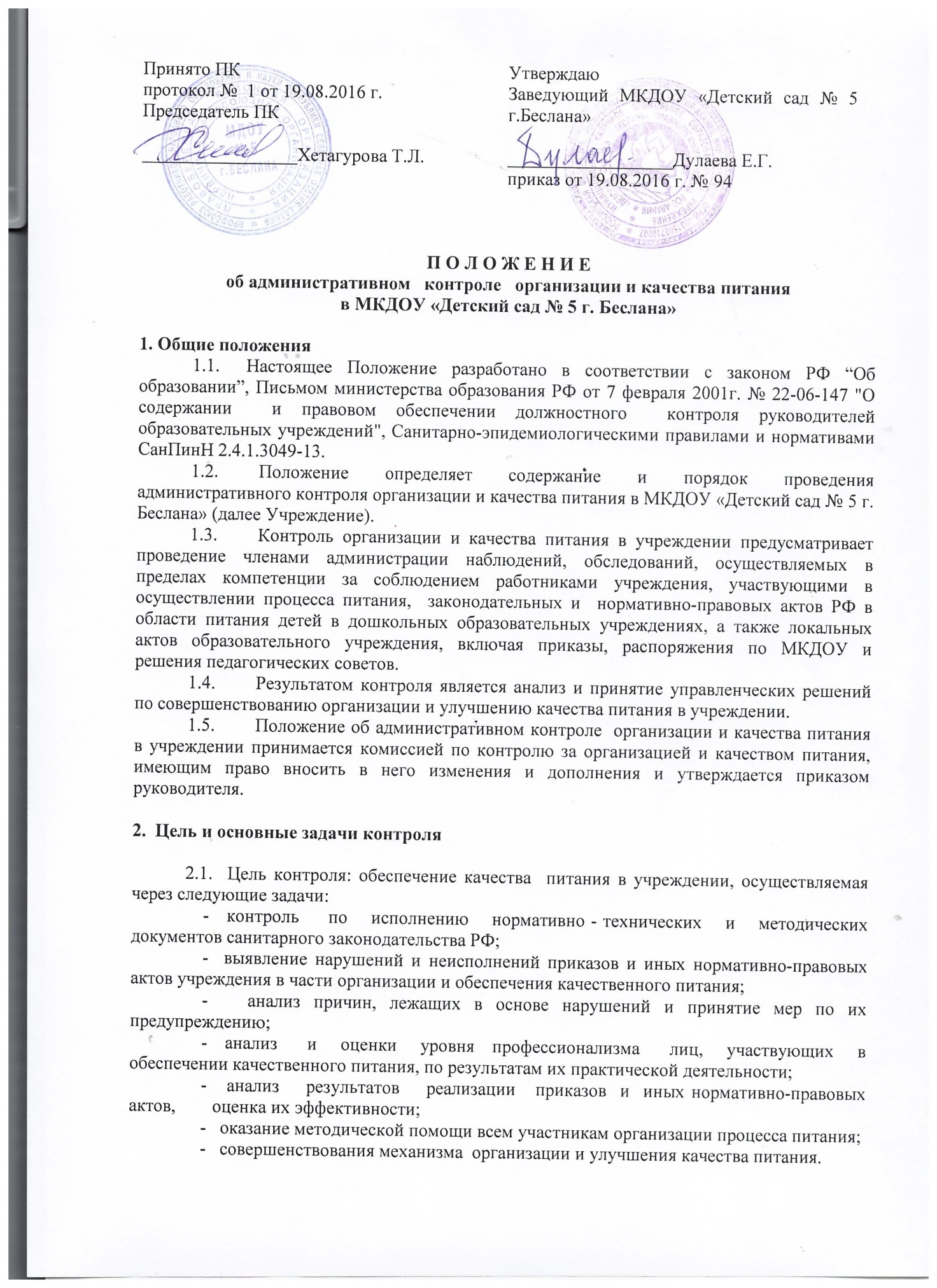 Организационные методы, виды и формы  контроляКонтроль осуществляется с использованием следующих методов:      -  изучение документации;      -  обследование объекта;      -  наблюдение за организацией производственного процесса и процесса питания в группах;     -  беседа с персоналом;     -  ревизия;     -  инструментальный метод (с использованием контрольно-измерительных приборов)        и иных правомерных методов, способствующих достижению цели контроля.3.2.  Контроль осуществляется в виде плановых или оперативных проверок.3.3.  Плановые  проверки осуществляются в соответствии с утвержденным  заведующим планом -  графиком   на   учебный   год.  План - график   административного   контроля    за организацией   и   качеством   питания   в   учреждении разрабатывается   с учетом  Программы производственного    контроля    за   соблюдением    санитарных   правил   и   выполнением санитарно - противоэпидемиологических (профилактических)  мероприятий   и   доводится  до  сведения  всех   членов коллектива перед началом учебного года.Оперативные проверки проводятся  с целью получения информации о ходе и результатах организации питания в  учреждении. Результаты оперативного контроля требуют оперативного выполнения предложений и замечаний, которые сделаны проверяющим в ходе изучения вопроса проверяющим.По совокупности вопросов, подлежащих проверке, контроль по организации питания в учреждении проводится в виде тематической проверки.Основные  правилаАдминистративный контроль  организации и качества питания осуществляется заведующим учреждения, старшей медицинской сестрой, врачом рамках полномочий, согласно утвержденному плану контроля, или в соответствии с  приказом заведующего.Для осуществления некоторых видов контроля могут быть организованы специальные комиссии, состав и полномочия которых определяются и утверждаются приказом заведующего. К участию в работе комиссий, в качестве наблюдателей,  могут привлекаться члены родительского комитета. Участие членов профсоюзного комитета в работе комиссий является обязательным.Лица, осуществляющие контроль на пищеблоке должны быть  здоровыми,  прошедшие медицинский осмотр в соответствии с действующими приказами и инструкциями. Основаниями для проведения контроля являются:     -   план-график;                              -   приказ по МКДОУ;     -  обращение    родителей   (законных   представителей)   и  сотрудников  МКДОУ, по  поводу нарушения.   Контролирующие лица имеют право запрашивать необходимую информацию, изучать документацию, относящуюся к вопросу питания заранее.При обнаружении в ходе контроля нарушений законодательства РФ в части организации питания дошкольников, о них сообщается заведующей МКДОУ.5.Содержание и распределение вопросов контроля5.1.   Содержание контроля определяется следующими вопросами:      -   контроль за рационом и режимом питания;     -   контроль за выполнением нормативов по питанию;     -   контроль   документации   по   вопросам   санитарии,   гигиены, технологии  производства,           результатам  бракеража, ежедневных медицинских осмотров работников пищеблока;     -   контроль сроков годности и условий хранения продуктов;     -   контроль технологии приготовления пищи;     -   контроль поточности технологических процессов;      -   контроль готовой продукции;     -   контроль санитарно-технического состояния пищеблока;     -   контроль      за     санитарным    содержанием    и     санитарной    обработкой предметов производственного окружения;     -   контроль   за   состоянием    здоровья,   соблюдением  правил  личной  гигиены  персонала, гигиеническими знаниями и навыками персонала пищеблока;     -   контроль за приемом пищи детьми;     -   контроль бухгалтерской документации;     -   контроль выполнения контрактов на поставку продуктов питания.5.2.   Вопросы контроля, периодичность и формы предоставления результатов  распределяются между  контролирующими  на основании Положения о внутреннем контроле МКДОУ5.3.   Оформление  и  предоставление  результатов  контроля  осуществляется  в  соответствии  с Положением о внутреннем контроле МКДОУ.6.  Документация6.1.  Документация старшей медицинской сестры для контроля за качеством питания:     -  примерное   цикличное меню;     -  технологические карты;     -  журнал регистрации бракеража готовых блюд;     -  журнал визуального производственного контроля пищеблока;     -  журнал контроля состояния здоровья персонала пищеблока;     -  медицинские книжки персонала (единого образца);     - журнал регистрации результатов лабораторно-инструментального контроля, проводимого лабораторией Роспотребнадзора.Документация бухгалтерии по организации питания, подлежащая контролю      - накопительная ведомость;     - акты снятия остатков продуктов питания;     - акты закладки продуктов питания в котел;     - контракты на поставку продуктов питания.6.5.  Документация кладовщика по контролю за качеством питания:     - Журнал прихода – расхода продуктов;     - Журнал контроля сроков реализации продуктов;     - Сертификаты на продукты питания. 